is a dynamic Statewide family-run non-profit organization seeking a self-motivated energetic New York City Parent Advisor to join our Community & Systems Engagement Department, and partner with NYS Office of Mental Health to ensure Family Driven principles are infused within all services, and across all systems.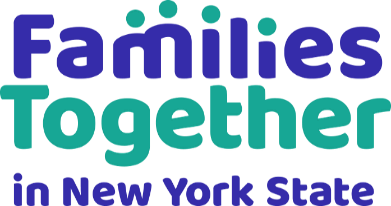 RESPONSIBILITIES:The Regional Parent Advisor (PA) promotes the personal “lived experience” perspective (“Nothing about US without US”) across all child & youth systems. Actively champions the mission and vision of Families Together and Office of Mental Health. The Parent Advisor role is paramount in assisting and supporting the growth and sustainability of Family Peer Support Services (FPSS) in New York State. Primary responsibilities of this position include, but are not limited to:Advise and Advocate in matters of policy, and education to all family, child/ youth systems.Increase parent/caregiver involvement and advocacy across child serving systems.Provide focused outreach throughout the five (5) boroughs of New York City Region to promote and advance family driven care across all child/youth serving systems. Partner as a team member of the New York City OMH Field OfficeSupport the Family Peer Advocate (FPA) workforce efforts across all child serving systems.Develop training material to address needs of FPA and provider agencies. Provide technical assistance to agencies across all systems. Partner with all Regional Parent Advisor’s on statewide initiatives. Engage Family Peer Support Services in training, developing, and empowering future family leaders across all child serving systems. LOCATION & STATUS: New York City, Full-time (35 hours) salary employee. QUALIFICATIONS:Must have personal lived/life experience accessing and using services within the children’s behavioral health system for the benefit of your child/youth. Willing to publicly share your journey.Prefer current credentialed FPA or MUST meet criteria to become a credentialed FPA. https://www.ftnys.org/workforce/family-peer-advocate-credential/Ability and the Flexibility to work both remotely – telecommute, and in the NYS Office of Mental Health Regional Office, ManhattanExperience developing and providing trainings.Experience in planning and facilitating focus groups, meetings, and conference; both virtually and in-personMust be able to travel throughout New York City Region; and some overnight travel out of the region is also required.KNOWLEDGE/SKILLS/EXPERIENCE:Independently motivated; Excellent project coordination and organization skills; attentive to details and timelines. Experience with leadership and advocacy; Excellent written, verbal, and interpersonal communication skills; Demonstrated ability to engage with diverse groups; Demonstrated ability to speak with small and large groups of people; Experience and expertise with various software packages: Microsoft Word, Excel, PowerPoint, Go-To, & ZOOM.APPLICATION PROCESS: Applicants must send a resume with a formal cover letter to ncraig@ftnys.org to be considered. 